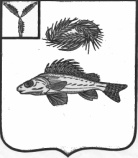 АДМИНИСТРАЦИЯПЕРЕКОПНОВСКОГО МУНИЦИПАЛЬНОГО ОБРАЗОВАНИЯЕРШОВСКОГО МУНИЦИПАЛЬНОГО РАЙОНАСАРАТОВСКОЙ ОБЛАСТИПОСТАНОВЛЕНИЕот 22.12.2022 года									№ 72О внесении изменений и продлении муниципальной программы «Благоустройство на территории муниципального образования на 2022-2024 годы» на 2025 годНа основании Федерального закона от 6 октября 2003 года № 131-ФЗ «Об общих принципах организации местного самоуправления в Российской Федерации» и в целях повышение уровня внешнего благоустройства и санитарного содержания населенных пунктов Перекопновского МО, администрация Перекопновского муниципального образования ПОСТАНОВЛЯЕТ:1. Продлить муниципальную программу «Благоустройство на территории муниципального образования на 2022-2024 годы» (далее - Программа), утвержденную постановлением администрации от 22.12.2021 №60 на 2025 год.2. По всему тексту муниципальной программы «Благоустройство на территории муниципального образования на 2022-2024 годы» слова "на 2022-2024 годы" заменить словами "на 2022-2025 годы, слова "к 2024 году" заменить "к 2025 году".3. Паспорт муниципальной программы изложить в следующей редакции:" Благоустройство территории Перекопновского муниципального образования на 2022-2025 годы»Паспорт программы 4. Дополнить разделом 3.1. Раздел 3.1. Финансовое обеспечение реализации муниципальной программыОбъем финансового обеспечения на реализацию муниципальной подпрограммы на 2022-2025 годы составляет 2654,1 тыс. рублей в том числе:2022 год – 1187,9 тыс. рублей;2023 год – 290,1 тыс. рублей;2024 год – 739,7 тыс. рублей;2025 год - 436,4 тыс. рублей, из них:областной бюджет (прогнозно) – 768,0 тыс. рублей, в том числе:2022 год – 471,8 тыс. рублей;2023 год – 0,0 тыс. рублей;2024 год – 296,2 тыс. рублей;2025 год - 0,0 тыс. рублей.Местный бюджет (прогнозно) 1816,0 тыс. рублей, в том числе:2022 год – 646,0 тыс. рублей;2023 год – 290,1 тыс. рублей;2024 год –443,5 тыс. рублей;2025 год - 436,4 тыс. рублей, из них:Безвозмездные поступления от организаций и других внебюджетных источников (прогнозно) 70,1тыс. рублей2022 год – 70,1 тыс. рублей;2023 год – 0,0 тыс. рублей;2024 год – 0,0 тыс. рублей;2025 год - 0,0 тыс. рублей.5. Пункт 10.1.3. считать пунктом 10.1.1.6. Дополнить п. 10.1.2.Раздел 10.1.2 Финансовое обеспечение реализации подпрограммы 1Объем финансового обеспечения на реализацию муниципальной подпрограммы на 2022-2025 годы составляет 1610,0 тыс. рублей в том числе:2022 год – 869,4 тыс. рублей;2023 год – 150,0 тыс. рублей;2024 год – 294,9 тыс. рублей;2025 год - 295,7 тыс. рублей, из них:областной бюджет (прогнозно) – 471,8 тыс. рублей, в том числе:2022 год – 471,8 тыс. рублей;2023 год – 0,0 тыс. рублей;2024 год – 0,0 тыс. рублей;2025 год - 0,0 тыс. рублей.Местный бюджет (прогнозно) 1068,1 тыс. рублей, в том числе:2022 год – 327,5 тыс. рублей;2023 год – 150,0 тыс. рублей;2024 год – 294,9 тыс. рублей;2025 год - 295,7 тыс. рублей, из них:Безвозмездные поступления от организаций и других внебюджетных источников (прогнозно) 70,1тыс. рублей2022 год – 70,1 тыс. рублей;2023 год – 0,0 тыс. рублей;2024 год – 0,0 тыс. рублей;2025 год - 0,0 тыс. рублей.7. Дополнить п. 13.1.Раздел 13.1 Финансовое обеспечение реализации подпрограммы 2Объем финансового обеспечения на реализацию муниципальной подпрограммы на 2022-2025 годы составляет 1044,1 тыс. рублей в том числе:2022 год – 318,5 тыс. рублей;2023 год – 140,1 тыс. рублей;2024 год – 444,8 тыс. рублей;2025 год - 140,7 тыс. рублей, из них:областной бюджет (прогнозно) – 296,2 тыс. рублей, в том числе:2022 год –0,0 тыс. рублей;2023 год – 0,0 тыс. рублей;2024 год – 296,2 тыс. рублей;2025 год - 0,0 тыс. рублей.Местный бюджет (прогнозно) 747,9 тыс. рублей, в том числе:2022 год – 318,5 тыс. рублей;2023 год – 140,1 тыс. рублей;2024 год – 148,6 тыс. рублей;2025 год - 140,7 тыс. рублей, из них:Безвозмездные поступления от организаций и других внебюджетных источников (прогнозно) 0,0 тыс. рублей2022 год – 0,0 тыс. рублей;2023 год – 0,0 тыс. рублей;2024 год – 0,0 тыс. рублей;2025 год - 0,0 тыс. рублей.8 Раздел 6 изложить в новой редакции согласно приложению № 1.9.Раздел 9 изложить в новой редакции согласно приложению № 2.10. Раздел 11 изложить в новой редакции согласно приложению № 3.11. Раздел 14 изложить в новой редакции согласно приложению № 4.12. Контроль за исполнением настоящего постановления оставляю за собой. И. о. главы Перекопновского МОЕршовского МР Саратовской области	                        Е. В. ХахулинаПриложение № 1 к постановлениюадминистрации от 22.12.2022 года № 726. Планируемые результаты реализации муниципальной программы «Благоустройство на территории муниципального образования на 2022-2025 годы»Приложение № 2 к постановлениюадминистрации от 22.12.2022 года № 729. ПАСПОРТ Подпрограммы1 «Уличное освещение»Приложение № 3 к постановлениюадминистрации от 22.12.2022 года № 7211. Паспорт Подпрограмма 3 «Развитие благоустройства на территории муниципального образования» муниципальной программы «Благоустройство на территории муниципального образования на 2022-2025 годы»Приложение № 3 к постановлениюадминистрации от 22.12.2022 года № 7214. ПЕРЕЧЕНЬ  МЕРОПРИЯТИЙ ПОДПРОГРАММЫ 2 «РАЗВИТИЕ БЛАГОУСТРОЙСТВА НА ТЕРРИТОРИИ МУНИЦИПАЛЬНОГО ОБРАЗОВАНИЯ»муниципальной программы «Благоустройство на территории муниципального образованияна 2022-2025 годы»Наименование муниципальной программы  «Благоустройство территории Перекопновского муниципального образования на 2022-2025 годы» (далее – Программа)«Благоустройство территории Перекопновского муниципального образования на 2022-2025 годы» (далее – Программа)«Благоустройство территории Перекопновского муниципального образования на 2022-2025 годы» (далее – Программа)«Благоустройство территории Перекопновского муниципального образования на 2022-2025 годы» (далее – Программа)«Благоустройство территории Перекопновского муниципального образования на 2022-2025 годы» (далее – Программа)«Благоустройство территории Перекопновского муниципального образования на 2022-2025 годы» (далее – Программа)Цели муниципальной программы-Совершенствование системы комплексного благоустройства Перекопновского муниципального образования;- повышение уровня внешнего благоустройства и санитарного содержания населенных пунктов Перекопновского муниципального образования;- совершенствование эстетического вида Перекопновского муниципального образования;- активизация работы по благоустройству территории поселения, строительству и реконструкции систем наружного освещения улиц населенных пунктов;- повышение общего уровня благоустройства территории Перекопновского муниципального образования для обеспечения максимально благоприятных, комфортных условий для проживания и отдыха населения.- увековечивание памяти погибших при защите Отечества обустройство, и восстановление воинских захоронений.-Совершенствование системы комплексного благоустройства Перекопновского муниципального образования;- повышение уровня внешнего благоустройства и санитарного содержания населенных пунктов Перекопновского муниципального образования;- совершенствование эстетического вида Перекопновского муниципального образования;- активизация работы по благоустройству территории поселения, строительству и реконструкции систем наружного освещения улиц населенных пунктов;- повышение общего уровня благоустройства территории Перекопновского муниципального образования для обеспечения максимально благоприятных, комфортных условий для проживания и отдыха населения.- увековечивание памяти погибших при защите Отечества обустройство, и восстановление воинских захоронений.-Совершенствование системы комплексного благоустройства Перекопновского муниципального образования;- повышение уровня внешнего благоустройства и санитарного содержания населенных пунктов Перекопновского муниципального образования;- совершенствование эстетического вида Перекопновского муниципального образования;- активизация работы по благоустройству территории поселения, строительству и реконструкции систем наружного освещения улиц населенных пунктов;- повышение общего уровня благоустройства территории Перекопновского муниципального образования для обеспечения максимально благоприятных, комфортных условий для проживания и отдыха населения.- увековечивание памяти погибших при защите Отечества обустройство, и восстановление воинских захоронений.-Совершенствование системы комплексного благоустройства Перекопновского муниципального образования;- повышение уровня внешнего благоустройства и санитарного содержания населенных пунктов Перекопновского муниципального образования;- совершенствование эстетического вида Перекопновского муниципального образования;- активизация работы по благоустройству территории поселения, строительству и реконструкции систем наружного освещения улиц населенных пунктов;- повышение общего уровня благоустройства территории Перекопновского муниципального образования для обеспечения максимально благоприятных, комфортных условий для проживания и отдыха населения.- увековечивание памяти погибших при защите Отечества обустройство, и восстановление воинских захоронений.-Совершенствование системы комплексного благоустройства Перекопновского муниципального образования;- повышение уровня внешнего благоустройства и санитарного содержания населенных пунктов Перекопновского муниципального образования;- совершенствование эстетического вида Перекопновского муниципального образования;- активизация работы по благоустройству территории поселения, строительству и реконструкции систем наружного освещения улиц населенных пунктов;- повышение общего уровня благоустройства территории Перекопновского муниципального образования для обеспечения максимально благоприятных, комфортных условий для проживания и отдыха населения.- увековечивание памяти погибших при защите Отечества обустройство, и восстановление воинских захоронений.-Совершенствование системы комплексного благоустройства Перекопновского муниципального образования;- повышение уровня внешнего благоустройства и санитарного содержания населенных пунктов Перекопновского муниципального образования;- совершенствование эстетического вида Перекопновского муниципального образования;- активизация работы по благоустройству территории поселения, строительству и реконструкции систем наружного освещения улиц населенных пунктов;- повышение общего уровня благоустройства территории Перекопновского муниципального образования для обеспечения максимально благоприятных, комфортных условий для проживания и отдыха населения.- увековечивание памяти погибших при защите Отечества обустройство, и восстановление воинских захоронений.Задачи муниципальной программы- Приведение в качественное состояние элементов благоустройства;- содержание, текущий ремонт объектов благоустройство (МАФ, газонов, зеленых насаждений);- оздоровление санитарной экологической обстановки в поселении и на свободных территориях, ликвидация стихийных навалов мусора;- реконструкция и ремонт системы уличного освещения, с установкой светильников в населенных пунктах;- формирование условий и создание мест отдыха населения.-увековечивание памяти погибших при защите Отечества, обустройство и восстановление воинских захоронений.- Приведение в качественное состояние элементов благоустройства;- содержание, текущий ремонт объектов благоустройство (МАФ, газонов, зеленых насаждений);- оздоровление санитарной экологической обстановки в поселении и на свободных территориях, ликвидация стихийных навалов мусора;- реконструкция и ремонт системы уличного освещения, с установкой светильников в населенных пунктах;- формирование условий и создание мест отдыха населения.-увековечивание памяти погибших при защите Отечества, обустройство и восстановление воинских захоронений.- Приведение в качественное состояние элементов благоустройства;- содержание, текущий ремонт объектов благоустройство (МАФ, газонов, зеленых насаждений);- оздоровление санитарной экологической обстановки в поселении и на свободных территориях, ликвидация стихийных навалов мусора;- реконструкция и ремонт системы уличного освещения, с установкой светильников в населенных пунктах;- формирование условий и создание мест отдыха населения.-увековечивание памяти погибших при защите Отечества, обустройство и восстановление воинских захоронений.- Приведение в качественное состояние элементов благоустройства;- содержание, текущий ремонт объектов благоустройство (МАФ, газонов, зеленых насаждений);- оздоровление санитарной экологической обстановки в поселении и на свободных территориях, ликвидация стихийных навалов мусора;- реконструкция и ремонт системы уличного освещения, с установкой светильников в населенных пунктах;- формирование условий и создание мест отдыха населения.-увековечивание памяти погибших при защите Отечества, обустройство и восстановление воинских захоронений.- Приведение в качественное состояние элементов благоустройства;- содержание, текущий ремонт объектов благоустройство (МАФ, газонов, зеленых насаждений);- оздоровление санитарной экологической обстановки в поселении и на свободных территориях, ликвидация стихийных навалов мусора;- реконструкция и ремонт системы уличного освещения, с установкой светильников в населенных пунктах;- формирование условий и создание мест отдыха населения.-увековечивание памяти погибших при защите Отечества, обустройство и восстановление воинских захоронений.- Приведение в качественное состояние элементов благоустройства;- содержание, текущий ремонт объектов благоустройство (МАФ, газонов, зеленых насаждений);- оздоровление санитарной экологической обстановки в поселении и на свободных территориях, ликвидация стихийных навалов мусора;- реконструкция и ремонт системы уличного освещения, с установкой светильников в населенных пунктах;- формирование условий и создание мест отдыха населения.-увековечивание памяти погибших при защите Отечества, обустройство и восстановление воинских захоронений.Координатор муниципальной программыАдминистрация Перекопновского муниципального образования	Администрация Перекопновского муниципального образования	Администрация Перекопновского муниципального образования	Администрация Перекопновского муниципального образования	Администрация Перекопновского муниципального образования	Администрация Перекопновского муниципального образования	Муниципальный заказчик муниципальной программыАдминистрация Перекопновского муниципального образованияАдминистрация Перекопновского муниципального образованияАдминистрация Перекопновского муниципального образованияАдминистрация Перекопновского муниципального образованияАдминистрация Перекопновского муниципального образованияАдминистрация Перекопновского муниципального образованияСроки реализации муниципальной программы2022-2025 годы2022-2025 годы2022-2025 годы2022-2025 годы2022-2025 годы2022-2025 годыПеречень подпрограммУличное освещениеРазвитие благоустройства на территории муниципального образованияУличное освещениеРазвитие благоустройства на территории муниципального образованияУличное освещениеРазвитие благоустройства на территории муниципального образованияУличное освещениеРазвитие благоустройства на территории муниципального образованияУличное освещениеРазвитие благоустройства на территории муниципального образованияУличное освещениеРазвитие благоустройства на территории муниципального образованияИсточники финансирования муниципальной программыОбщий объем средств, направляемый на реализацию мероприятий муниципальной программы, тыс. рублейОбщий объем средств, направляемый на реализацию мероприятий муниципальной программы, тыс. рублейОбщий объем средств, направляемый на реализацию мероприятий муниципальной программы, тыс. рублейОбщий объем средств, направляемый на реализацию мероприятий муниципальной программы, тыс. рублейОбщий объем средств, направляемый на реализацию мероприятий муниципальной программы, тыс. рублейИсточники финансирования муниципальной программыВсего2022 год2023 год 2024 год2025 годИсточники финансирования муниципальной программыВсего:2654,11187,9290,1739,7436,4Источники финансирования муниципальной программыСредства федерального бюджета0,00,00,00,00,0Источники финансирования муниципальной программыСредства регионального бюджета 768,0471,80,0296,20,0Источники финансирования муниципальной программыСредства местного бюджета 1816,0646,0290,1443,5436,4Источники финансирования муниципальной программыВнебюджетные средства70,170,10,000,000,0Планируемые результаты реализации муниципальной программыПодпрограмма 1 «Уличное освещение»Подпрограмма 1 «Уличное освещение»Подпрограмма 1 «Уличное освещение»Подпрограмма 1 «Уличное освещение»Подпрограмма 1 «Уличное освещение»Подпрограмма 1 «Уличное освещение»Планируемые результаты реализации муниципальной программыСоздание благоприятных и комфортных условий для проживания и отдыха населения Перекопновского муниципального образования.Доведение уровня освещенности улиц, проездов, внутриквартальных дорог, пешеходных дорожек до 100%. Создание благоприятных и комфортных условий для проживания и отдыха населения Перекопновского муниципального образования.Доведение уровня освещенности улиц, проездов, внутриквартальных дорог, пешеходных дорожек до 100%. Создание благоприятных и комфортных условий для проживания и отдыха населения Перекопновского муниципального образования.Доведение уровня освещенности улиц, проездов, внутриквартальных дорог, пешеходных дорожек до 100%. Создание благоприятных и комфортных условий для проживания и отдыха населения Перекопновского муниципального образования.Доведение уровня освещенности улиц, проездов, внутриквартальных дорог, пешеходных дорожек до 100%. Создание благоприятных и комфортных условий для проживания и отдыха населения Перекопновского муниципального образования.Доведение уровня освещенности улиц, проездов, внутриквартальных дорог, пешеходных дорожек до 100%. Создание благоприятных и комфортных условий для проживания и отдыха населения Перекопновского муниципального образования.Доведение уровня освещенности улиц, проездов, внутриквартальных дорог, пешеходных дорожек до 100%. Планируемые результаты реализации муниципальной программыПодпрограмма 2 «Развитие благоустройства на территории муниципального образования»Подпрограмма 2 «Развитие благоустройства на территории муниципального образования»Подпрограмма 2 «Развитие благоустройства на территории муниципального образования»Подпрограмма 2 «Развитие благоустройства на территории муниципального образования»Подпрограмма 2 «Развитие благоустройства на территории муниципального образования»Подпрограмма 2 «Развитие благоустройства на территории муниципального образования»Планируемые результаты реализации муниципальной программыДостижение целей по приведению улиц и дворов в состояние, соответствующее современным требованиям и стандартам.Развитие благоустройства территории Перекопновского муниципального образования.Увековечивание памяти погибших при защите Отечества, обустройство и восстановление воинских захоронений,  приведение памятников, мест захоронения в надлежащий вид. Достижение целей по приведению улиц и дворов в состояние, соответствующее современным требованиям и стандартам.Развитие благоустройства территории Перекопновского муниципального образования.Увековечивание памяти погибших при защите Отечества, обустройство и восстановление воинских захоронений,  приведение памятников, мест захоронения в надлежащий вид. Достижение целей по приведению улиц и дворов в состояние, соответствующее современным требованиям и стандартам.Развитие благоустройства территории Перекопновского муниципального образования.Увековечивание памяти погибших при защите Отечества, обустройство и восстановление воинских захоронений,  приведение памятников, мест захоронения в надлежащий вид. Достижение целей по приведению улиц и дворов в состояние, соответствующее современным требованиям и стандартам.Развитие благоустройства территории Перекопновского муниципального образования.Увековечивание памяти погибших при защите Отечества, обустройство и восстановление воинских захоронений,  приведение памятников, мест захоронения в надлежащий вид. Достижение целей по приведению улиц и дворов в состояние, соответствующее современным требованиям и стандартам.Развитие благоустройства территории Перекопновского муниципального образования.Увековечивание памяти погибших при защите Отечества, обустройство и восстановление воинских захоронений,  приведение памятников, мест захоронения в надлежащий вид. Достижение целей по приведению улиц и дворов в состояние, соответствующее современным требованиям и стандартам.Развитие благоустройства территории Перекопновского муниципального образования.Увековечивание памяти погибших при защите Отечества, обустройство и восстановление воинских захоронений,  приведение памятников, мест захоронения в надлежащий вид. N п/пЗадачи, направленные на достижение целиПланируемый объем финансирования на решение данной задачи (тыс. руб.)Планируемый объем финансирования на решение данной задачи (тыс. руб.)Показатель реализации мероприятий муниципальной программы (подпрограммы)Единица измеренияОтчетный базовый период/Базовое значение показателя (на начало реализации подпрограммы)Планируемое значение показателя по годам реализацииПланируемое значение показателя по годам реализацииПланируемое значение показателя по годам реализацииПланируемое значение показателя по годам реализацииN п/пЗадачи, направленные на достижение целиБюджет сельского поселения Перекопновского Другие источники (в разрезе)Показатель реализации мероприятий муниципальной программы (подпрограммы)Единица измеренияОтчетный базовый период/Базовое значение показателя (на начало реализации подпрограммы)2022 год2023 год2024 год2025 год1234567891011Подпрограмма 1 «Организация уличного освещения сельского поселения Перекопновского»Подпрограмма 1 «Организация уличного освещения сельского поселения Перекопновского»Подпрограмма 1 «Организация уличного освещения сельского поселения Перекопновского»Подпрограмма 1 «Организация уличного освещения сельского поселения Перекопновского»Подпрограмма 1 «Организация уличного освещения сельского поселения Перекопновского»Подпрограмма 1 «Организация уличного освещения сельского поселения Перекопновского»Подпрограмма 1 «Организация уличного освещения сельского поселения Перекопновского»Подпрограмма 1 «Организация уличного освещения сельского поселения Перекопновского»Подпрограмма 1 «Организация уличного освещения сельского поселения Перекопновского»Подпрограмма 1 «Организация уличного освещения сельского поселения Перекопновского»11.Оплата за уличное освещение560,0Показатель 1тыс.руб.130,0130,0150,0150,011.Оплата за уличное освещение560,0Показатель 2тыс.руб.2.Содержание объектов уличного освещения200,6Показатель 1тыс.руб.50,074,975,72.Содержание объектов уличного освещения200,6Показатель 2тыс.руб.3.Модернизация объектов уличного освещенияПоказатель 1тыс.руб.3.Модернизация объектов уличного освещенияПоказатель 2тыс.руб.3.1.Замена опор, линий ВЛ на линии СИП, замена осветительных приборов 211,9тыс.руб.51,920,070,070,04Реализация инициативного проекта за "Организация освещения территории ул. Пылайкина, ул. Комсомольская с. Перекопное Ершовского района Саратовской области"637,5Тыс.руб.637,5Итого:1610,0869,4150,0294,9295,7Подпрограмма 2 «Развитие благоустройства на  территории муниципального образования»Подпрограмма 2 «Развитие благоустройства на  территории муниципального образования»Подпрограмма 2 «Развитие благоустройства на  территории муниципального образования»Подпрограмма 2 «Развитие благоустройства на  территории муниципального образования»Подпрограмма 2 «Развитие благоустройства на  территории муниципального образования»Подпрограмма 2 «Развитие благоустройства на  территории муниципального образования»Подпрограмма 2 «Развитие благоустройства на  территории муниципального образования»Подпрограмма 2 «Развитие благоустройства на  территории муниципального образования»Подпрограмма 2 «Развитие благоустройства на  территории муниципального образования»Подпрограмма 2 «Развитие благоустройства на  территории муниципального образования»Подпрограмма 2 «Развитие благоустройства на  территории муниципального образования»1.Установка ограждений0,0Показатель 1тыс.руб.0,00,00,00,01.Установка ограждений0,0Показатель 2тыс.руб.2.Санитарная очистка территории в сельских населенных пунктах145,7Показатель 1тыс.руб.48,130,033,933,72.Санитарная очистка территории в сельских населенных пунктах145,7Показатель 2тыс.руб.3.Содержание и текущий ремонт памятников Воинской славы85,0Показатель 1тыс.руб.10,020,025,030,03.Содержание и текущий ремонт памятников Воинской славы85,0Показатель 2тыс.руб.54.Установка МАФ (урны, скамейки, лавочки)0,0Показатель 1тыс.руб.0,00,00,00,054.Установка МАФ (урны, скамейки, лавочки)0,0Показатель 2тыс.руб.5.Содержание парковых зон и скверов в селах Перекопновского МО98,1Показатель 1тыс.руб.38,120,020,020,05.Содержание парковых зон и скверов в селах Перекопновского МО98,1Показатель 2тыс.руб.6.Очистка дорожек от снега40,1Показатель 1тыс.руб.0,010,115,015,06.Очистка дорожек от снега40,1Показатель 2тыс.руб.7.Обустройство и восстановление воинских захоронений, находящихся в государственной (муниципальной) собственности296,2Показатель 1тыс.руб.0,00,0296,20,07.Обустройство и восстановление воинских захоронений, находящихся в государственной (муниципальной) собственности296,2Показатель 2тыс.руб.8.Опиловка деревьев379,0Показатель 1тыс.руб.222,360,054,742,08.Опиловка деревьев379,0Показатель 2тыс.руб.Итого:1062,4318,5140,1444,8140,7Наименование подпрограммы муниципальной программы«Уличное освещение»«Уличное освещение»«Уличное освещение»«Уличное освещение»«Уличное освещение»«Уличное освещение»«Уличное освещение»Цель подпрограммы муниципальной программыОбеспечение качественного и высокоэффективного наружного освещения населенных пунктов Перекопновского муниципального образованияОбеспечение качественного и высокоэффективного наружного освещения населенных пунктов Перекопновского муниципального образованияОбеспечение качественного и высокоэффективного наружного освещения населенных пунктов Перекопновского муниципального образованияОбеспечение качественного и высокоэффективного наружного освещения населенных пунктов Перекопновского муниципального образованияОбеспечение качественного и высокоэффективного наружного освещения населенных пунктов Перекопновского муниципального образованияОбеспечение качественного и высокоэффективного наружного освещения населенных пунктов Перекопновского муниципального образованияОбеспечение качественного и высокоэффективного наружного освещения населенных пунктов Перекопновского муниципального образованияЗадачи  подпрограммы муниципальной программыУлучшение качества уличного освещения населенных пунктов Перекопновского муниципального образования Ершовского муниципального районаУлучшение качества уличного освещения населенных пунктов Перекопновского муниципального образования Ершовского муниципального районаУлучшение качества уличного освещения населенных пунктов Перекопновского муниципального образования Ершовского муниципального районаУлучшение качества уличного освещения населенных пунктов Перекопновского муниципального образования Ершовского муниципального районаУлучшение качества уличного освещения населенных пунктов Перекопновского муниципального образования Ершовского муниципального районаУлучшение качества уличного освещения населенных пунктов Перекопновского муниципального образования Ершовского муниципального районаУлучшение качества уличного освещения населенных пунктов Перекопновского муниципального образования Ершовского муниципального районаМуниципальный заказчик подпрограммыАдминистрация Перекопновского муниципального образованияАдминистрация Перекопновского муниципального образованияАдминистрация Перекопновского муниципального образованияАдминистрация Перекопновского муниципального образованияАдминистрация Перекопновского муниципального образованияАдминистрация Перекопновского муниципального образованияАдминистрация Перекопновского муниципального образованияСроки реализации подпрограммы муниципальной программы2022-2025 годы 2022-2025 годы 2022-2025 годы 2022-2025 годы 2022-2025 годы 2022-2025 годы 2022-2025 годы Источники финансирования подпрограммы муниципальной по годам реализации и главным распорядителям бюджетных средствГлавный распорядитель бюджетных средствИсточник финансированияОбщий объем средств, направляемых на реализацию мероприятий подпрограммы, тыс. рублейОбщий объем средств, направляемых на реализацию мероприятий подпрограммы, тыс. рублейОбщий объем средств, направляемых на реализацию мероприятий подпрограммы, тыс. рублейОбщий объем средств, направляемых на реализацию мероприятий подпрограммы, тыс. рублейОбщий объем средств, направляемых на реализацию мероприятий подпрограммы, тыс. рублейИсточники финансирования подпрограммы муниципальной по годам реализации и главным распорядителям бюджетных средствГлавный распорядитель бюджетных средствИсточник финансированияВсего2022 год2023 год2024 год2025 годИсточники финансирования подпрограммы муниципальной по годам реализации и главным распорядителям бюджетных средствАдминистрация Перекопновского муниципального образованияВсего:1610,0869,4150,0294,9295,7Источники финансирования подпрограммы муниципальной по годам реализации и главным распорядителям бюджетных средствАдминистрация Перекопновского муниципального образованияСредства федерального бюджета0,00,00,00,00,0Источники финансирования подпрограммы муниципальной по годам реализации и главным распорядителям бюджетных средствАдминистрация Перекопновского муниципального образованияСредства регионального бюджета 471,8471,80,00,00,0Источники финансирования подпрограммы муниципальной по годам реализации и главным распорядителям бюджетных средствАдминистрация Перекопновского муниципального образованияСредства местного бюджета 1037,5327,5150,0294,9295,7Источники финансирования подпрограммы муниципальной по годам реализации и главным распорядителям бюджетных средствАдминистрация Перекопновского муниципального образованияВнебюджетные средства70,170,10,00,00,0Планируемые результаты реализации подпрограммыСоздание благоприятных и комфортных условий для проживания и отдыха населения Перекопновского муниципального образования;доведение уровня оснащенности улиц, проездов, внутриквартальных дорог, пешеходных дорожек Перекопновского муниципального образования до 100%.Создание благоприятных и комфортных условий для проживания и отдыха населения Перекопновского муниципального образования;доведение уровня оснащенности улиц, проездов, внутриквартальных дорог, пешеходных дорожек Перекопновского муниципального образования до 100%.Создание благоприятных и комфортных условий для проживания и отдыха населения Перекопновского муниципального образования;доведение уровня оснащенности улиц, проездов, внутриквартальных дорог, пешеходных дорожек Перекопновского муниципального образования до 100%.Создание благоприятных и комфортных условий для проживания и отдыха населения Перекопновского муниципального образования;доведение уровня оснащенности улиц, проездов, внутриквартальных дорог, пешеходных дорожек Перекопновского муниципального образования до 100%.Создание благоприятных и комфортных условий для проживания и отдыха населения Перекопновского муниципального образования;доведение уровня оснащенности улиц, проездов, внутриквартальных дорог, пешеходных дорожек Перекопновского муниципального образования до 100%.Создание благоприятных и комфортных условий для проживания и отдыха населения Перекопновского муниципального образования;доведение уровня оснащенности улиц, проездов, внутриквартальных дорог, пешеходных дорожек Перекопновского муниципального образования до 100%.Создание благоприятных и комфортных условий для проживания и отдыха населения Перекопновского муниципального образования;доведение уровня оснащенности улиц, проездов, внутриквартальных дорог, пешеходных дорожек Перекопновского муниципального образования до 100%.Наименование подпрограммыНаименование подпрограммы«Развитие благоустройства на территории муниципального образования»«Развитие благоустройства на территории муниципального образования»«Развитие благоустройства на территории муниципального образования»«Развитие благоустройства на территории муниципального образования»«Развитие благоустройства на территории муниципального образования»«Развитие благоустройства на территории муниципального образования»«Развитие благоустройства на территории муниципального образования»Цель подпрограммыЦель подпрограммыСоздание благоприятных, комфортных и безопасных условий для проживания и отдыха населения Перекопновского муниципального образования.Создание благоприятных, комфортных и безопасных условий для проживания и отдыха населения Перекопновского муниципального образования.Создание благоприятных, комфортных и безопасных условий для проживания и отдыха населения Перекопновского муниципального образования.Создание благоприятных, комфортных и безопасных условий для проживания и отдыха населения Перекопновского муниципального образования.Создание благоприятных, комфортных и безопасных условий для проживания и отдыха населения Перекопновского муниципального образования.Создание благоприятных, комфортных и безопасных условий для проживания и отдыха населения Перекопновского муниципального образования.Создание благоприятных, комфортных и безопасных условий для проживания и отдыха населения Перекопновского муниципального образования.Задачи  подпрограммыЗадачи  подпрограммыСодержание памятников Воинской славы, зон для отдыха и благоприятных  условий для проживания жителей Перекопновского муниципального образования; установка малых архитектурных форм, создание условий для отдыха людей с ограниченными возможностями, поддержание чистоты и порядка , повышение уровня благоустройства  территории Перекопновского муниципального образования.Содержание памятников Воинской славы, зон для отдыха и благоприятных  условий для проживания жителей Перекопновского муниципального образования; установка малых архитектурных форм, создание условий для отдыха людей с ограниченными возможностями, поддержание чистоты и порядка , повышение уровня благоустройства  территории Перекопновского муниципального образования.Содержание памятников Воинской славы, зон для отдыха и благоприятных  условий для проживания жителей Перекопновского муниципального образования; установка малых архитектурных форм, создание условий для отдыха людей с ограниченными возможностями, поддержание чистоты и порядка , повышение уровня благоустройства  территории Перекопновского муниципального образования.Содержание памятников Воинской славы, зон для отдыха и благоприятных  условий для проживания жителей Перекопновского муниципального образования; установка малых архитектурных форм, создание условий для отдыха людей с ограниченными возможностями, поддержание чистоты и порядка , повышение уровня благоустройства  территории Перекопновского муниципального образования.Содержание памятников Воинской славы, зон для отдыха и благоприятных  условий для проживания жителей Перекопновского муниципального образования; установка малых архитектурных форм, создание условий для отдыха людей с ограниченными возможностями, поддержание чистоты и порядка , повышение уровня благоустройства  территории Перекопновского муниципального образования.Содержание памятников Воинской славы, зон для отдыха и благоприятных  условий для проживания жителей Перекопновского муниципального образования; установка малых архитектурных форм, создание условий для отдыха людей с ограниченными возможностями, поддержание чистоты и порядка , повышение уровня благоустройства  территории Перекопновского муниципального образования.Содержание памятников Воинской славы, зон для отдыха и благоприятных  условий для проживания жителей Перекопновского муниципального образования; установка малых архитектурных форм, создание условий для отдыха людей с ограниченными возможностями, поддержание чистоты и порядка , повышение уровня благоустройства  территории Перекопновского муниципального образования.Муниципальный заказчик подпрограммыМуниципальный заказчик подпрограммыАдминистрация Перекопновского муниципального образования Ершовского муниципального района Администрация Перекопновского муниципального образования Ершовского муниципального района Администрация Перекопновского муниципального образования Ершовского муниципального района Администрация Перекопновского муниципального образования Ершовского муниципального района Администрация Перекопновского муниципального образования Ершовского муниципального района Администрация Перекопновского муниципального образования Ершовского муниципального района Администрация Перекопновского муниципального образования Ершовского муниципального района Срок реализации подпрограммыСрок реализации подпрограммы2022-2025 годы2022-2025 годы2022-2025 годы2022-2025 годы2022-2025 годы2022-2025 годы2022-2025 годыИсточники финансирования подпрограммы по годам реализации и главным распорядителям бюджетных средств, в том числе по годам:Наименование подпрограммыГлавный распорядитель бюджетных средствИсточник финансированияРасходы (тыс. рублей)Расходы (тыс. рублей)Расходы (тыс. рублей)Расходы (тыс. рублей)Расходы (тыс. рублей)Источники финансирования подпрограммы по годам реализации и главным распорядителям бюджетных средств, в том числе по годам:Наименование подпрограммыГлавный распорядитель бюджетных средствИсточник финансирования2022 год2023 год2024 год2025 годИтогоИсточники финансирования подпрограммы по годам реализации и главным распорядителям бюджетных средств, в том числе по годам:Подпрограмма«Развитие благоустройства на территории муниципального образования»Администрация Перекопновского муниципального образованияВсего:в том числе:318,5140,1444,8140,7	1044,1Источники финансирования подпрограммы по годам реализации и главным распорядителям бюджетных средств, в том числе по годам:Подпрограмма«Развитие благоустройства на территории муниципального образования»Администрация Перекопновского муниципального образованияСредства федерального бюджета0,00,00,00,00,0Источники финансирования подпрограммы по годам реализации и главным распорядителям бюджетных средств, в том числе по годам:Подпрограмма«Развитие благоустройства на территории муниципального образования»Администрация Перекопновского муниципального образованияСредства регионального бюджета 0,00,0296,20,0296,2Источники финансирования подпрограммы по годам реализации и главным распорядителям бюджетных средств, в том числе по годам:Подпрограмма«Развитие благоустройства на территории муниципального образования»Администрация Перекопновского муниципального образованияВнебюджетные источники0,00,00,00,00,0Источники финансирования подпрограммы по годам реализации и главным распорядителям бюджетных средств, в том числе по годам:Подпрограмма«Развитие благоустройства на территории муниципального образования»Администрация Перекопновского муниципального образованияСредства местного бюджета 318,5140,1148,6140,7747,9Планируемые результаты реализации подпрограммыПланируемые результаты реализации подпрограммыДостижение целей по приведению улиц и дворов в состояние, соответствующее современным требованиям и стандартам;Развитие благоустройства  территории Перекопновского МО.Увековечивание памяти погибших при защите Отечества, обустройство и восстановление воинских захоронений.Достижение целей по приведению улиц и дворов в состояние, соответствующее современным требованиям и стандартам;Развитие благоустройства  территории Перекопновского МО.Увековечивание памяти погибших при защите Отечества, обустройство и восстановление воинских захоронений.Достижение целей по приведению улиц и дворов в состояние, соответствующее современным требованиям и стандартам;Развитие благоустройства  территории Перекопновского МО.Увековечивание памяти погибших при защите Отечества, обустройство и восстановление воинских захоронений.Достижение целей по приведению улиц и дворов в состояние, соответствующее современным требованиям и стандартам;Развитие благоустройства  территории Перекопновского МО.Увековечивание памяти погибших при защите Отечества, обустройство и восстановление воинских захоронений.Достижение целей по приведению улиц и дворов в состояние, соответствующее современным требованиям и стандартам;Развитие благоустройства  территории Перекопновского МО.Увековечивание памяти погибших при защите Отечества, обустройство и восстановление воинских захоронений.Достижение целей по приведению улиц и дворов в состояние, соответствующее современным требованиям и стандартам;Развитие благоустройства  территории Перекопновского МО.Увековечивание памяти погибших при защите Отечества, обустройство и восстановление воинских захоронений.Достижение целей по приведению улиц и дворов в состояние, соответствующее современным требованиям и стандартам;Развитие благоустройства  территории Перекопновского МО.Увековечивание памяти погибших при защите Отечества, обустройство и восстановление воинских захоронений.N п/пМероприятия по реализации подпрограммыСрок исполнения мероприятияИсточники финансированияОбъем финансирования мероприятия в текущем финансовом году (тыс. руб.)*Всего (тыс. руб.)Объем финансирования по годам (тыс. руб.)Объем финансирования по годам (тыс. руб.)Объем финансирования по годам (тыс. руб.)Объем финансирования по годам (тыс. руб.)Ответственный за выполнение мероприятия подпрограммыРезультаты выполнения мероприятий подпрограммыN п/пМероприятия по реализации подпрограммыСрок исполнения мероприятияИсточники финансированияОбъем финансирования мероприятия в текущем финансовом году (тыс. руб.)*Всего (тыс. руб.)2022 год2023 год2024 год2025 годОтветственный за выполнение мероприятия подпрограммыРезультаты выполнения мероприятий подпрограммы1234567891011121.Задача 1Развитие благоустройства на территории  муниципального образования2022-2025 годыИтого1044,1318,5140,1444,8140,71.Задача 1Развитие благоустройства на территории  муниципального образования2022-2025 годыСредства местного бюджета747,9318,5140,1148,6140,71.Задача 1Развитие благоустройства на территории  муниципального образования2022-2025 годыСредства регионального бюджета296,20,00,0296,20,01.1.Установка ограждений2022-2025 годыИтого0,00,00,00,00,01.1.Установка ограждений2022-2025 годыСредства местного бюджета0,00,00,00,00,01.2.Санитарная очистка территории в сельских населенных пунктах2022-2025 годыИтого145,148,130,033,933,71.2.Санитарная очистка территории в сельских населенных пунктах2022-2025 годыСредства местного бюджета145,148,130,033,933,71.3.Содержание и текущий ремонтпамятников Воинской славы2022-2025 годыИтого85,010,020,025,030,01.3.Содержание и текущий ремонтпамятников Воинской славы2022-2025 годыСредства местного бюджета 85,010,020,025,030,01.4.Установка МАФ(урны, скамейки, лавочки)2022-2025 годыИтого0,00,00,00,00,01.4.Установка МАФ(урны, скамейки, лавочки)2022-2025 годыСредства местного бюджета0,00,00,00,00,01.5Содержание парковых зон и скверов в селах Перекопновского МО2022-2025 годыИтого98,138,120,0	20,020,01.5Содержание парковых зон и скверов в селах Перекопновского МО2022-2025 годыСредства местного бюджета 98,138,120,020,020,01.6Очистка дорожек от снега2022-2025 годыИтого40,10,010,115,015,01.6Очистка дорожек от снега2022-2025 годыСредства местного бюджета 40,10,010,115,015,01.7Обустройство и восстановление воинских захоронений, находящихся в государственной (муниципальной) собственности2022-2025 годыИтого296,20,00,0296,20,0Обустройство и восстановление воинских захоронений, находящихся в государственной (муниципальной) собственности2022-2025 годыСредства регионального  бюджета 296,20,00,0296,20,011.8Опиловка деревьев2022-2025 годыИтого379,0222,360,054,7,042,011.8Опиловка деревьев2022-2025 годыСредства местного бюджета 